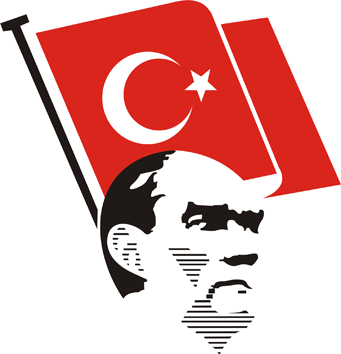 T.C.MUSTAFA BABA İLKOKULU2023-2024 EĞİTİM-ÖĞRETİM YILI BRİFİNGDOSYASI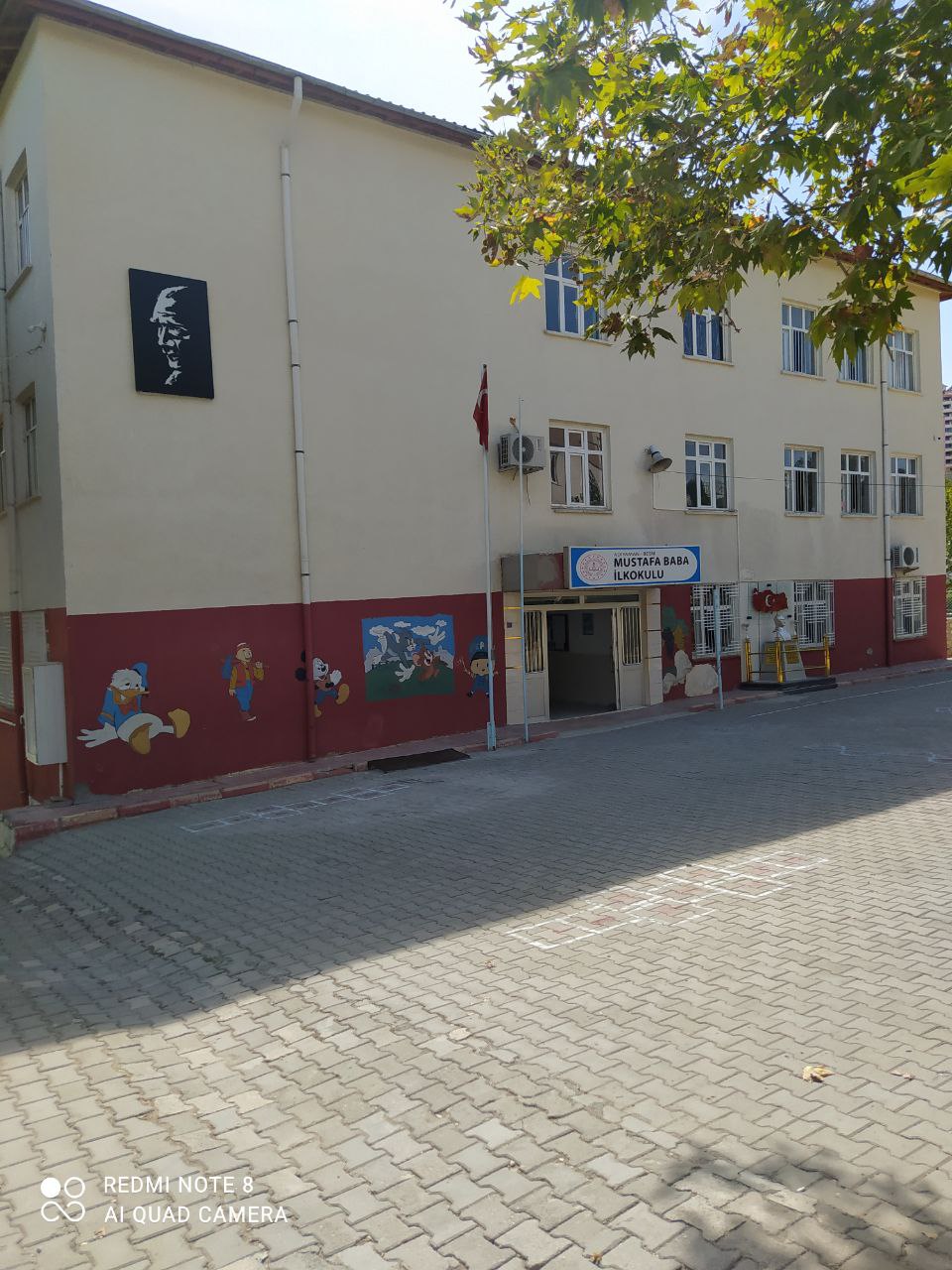                                                                   ÖNSÖZBizler Besni Mustafa Baba İlkokulu olarak; Milli Eğitim Temel Kanunu temel alarak sürekli gelişen ve değişen dünyada kültürüyle barışık, geçmişini ve bugününü analiz eden ve özümseyen, aldığı derslerle temelinde gelecekle ilgili hedefler koyabilen, yeniliklere adapte olabilen, misyonu, vizyonu ve ilkeleri olan, insan haklarına saygılı bireyler yetiştirmeyi amaç edinen çağdaş, modern kimliğiyle bölgesinde başarılı ve başarıyı daha da ileri taşımayı hedefleyen bir kurum olduğumuza inanıyoruz.        Besni Mustafa Baba İlkokulu olarak bizden beklenen işlevleri yerine getirebilmenin iyi bir planlamaya ve bu planın etkin bir şekilde uygulanmasına bağlı olduğu bilincini taşıyoruz. Bir olgu olarak değişmenin, tüm kurumlarda olduğu gibi kurumumuzda da; amaç, yapı ve davranış gibi özelliklerin uzun dönemde etkisiz hâle gelmesine ve çevreye uyumunda güçlüklerle karşılaşmasına yol açma ihtimali vardır. Bu nedenle, eğitim kurumumuzun gelişmesi,  çevreye uyum sağlaması ve çevreyi değişime hazırlayabilmesi,  yenilikçi,  açık ve dışa dönük stratejiler geliştirmemizi zorunlu hâle getirdi.Dünyada tüm alanlardaki gelişmeler bizi de etkilemiş, kapsamlı bir yeniden yapılanma ihtiyacımızı ortaya çıkarmıştır. Tüm okul personeli olarak bu çerçevede, veli ve öğrenci taleplerine karşı duyarlı, katılımcılığa önem veren, hedef ve önceliklerini netleştirmiş, hesap veren, şeffaf ve etkin bir yapılanmanın gereği olarak “Stratejik Yönetim” yaklaşımı benimsenmiş bir kurum olduğumuz inancını taşımaktayız.Son yıllardaki hızlı değişim ve bunun getirdiği sorunlara çözüm üretme sürecinde stratejik planlamanın adı sıklıkla duyulmaya başlandı.  Özü itibariyle işletme biliminin çatısı altında incelenen ve bir stratejik yönetim aracı olan bu yaklaşımın eğitim Kurumumuzda uygulanması için yasal zemin bulunmaktadır. Bu amaçla Stratejik planlamanın Eğitim kurumumuzda da uygulanmasına geçilmesi için ilk adımımızı atmış bulunmaktayız. 							                  ALİ YARDIMLI							                    Okul Müdürü“Medeniyet yolunda yürümek ve başarıya ulaşmak hayat şartıdır. Bu yol üzerinde duraklayanlar,  ya da ileri değil,  geri bakmak cehalet ve gafletinde bulunanlar,   dünya medeniyetinin coşkun setleri altında boğulmaya mahkûmdurlar.”                                                              M. Kemal ATATÜRK BESNİ MUSTAFA BABA İLKOKULUA)   BESNİ MUSTAFA BABA İLKOKULU  VAROLUŞ NEDENİBizler Besni Mustafa Baba İlkokulu olarak; Milli Eğitim Temel Kanunu temel alarak sürekli gelişen ve değişen dünyada kültürüyle barışık, geçmişini ve bugününü analiz eden ve özümseyen, aldığı derslerle temelinde gelecekle ilgili hedefler koyabilen, yeniliklere adapte olabilen, misyonu, vizyonu ve ilkeleri olan, insan haklarına saygılı bireyler yetiştirmeyi amaç edinen çağdaş, modern kimliğiyle bölgesinde başarılı ve başarıyı daha da ileri taşımayı hedefleyen, bir kurum olduğumuza inanıyoruz. Bunu da ancak ilke ve değerlerimizi fiiliyata aktarmakla sağlayabiliriz.Bunu gerçekleştirmek için;1-Temel almak:Türk Milli Eğitim Temel Kanunu temel alarak, 2- Analiz etmek;Sürekli gelişen ve değişen dünyada kültürüyle barışık olarak, geçmişimizi ve bu günümüzü analiz ederek, aldığı derslerle gelecekle ilgili hedefler koyarak,3-Zarar vermemek:”önce zarar vermeme” prensibine bağlı olarak, a-)   Kendisine, b-)  Diğer insanlara, c-)  Canlı ve cansız varlıklara zarar vermemek,4-Saygı duymak:a-)  Kendisine,b-) Çevresine, c-) Başkalarına saygı duymak.5-Katkıda bulunmak:a-)  Kendisine,b-)  Başkalarına,c-)  Çevresine katkıda bulunmayı, amaçlıyoruz.B) VİZYONUMUZÖğrencilerimizin, tüm potansiyellerini bütüncül bir yaklaşımla hayat için kullanan mutlu, çevreci bireyler yetiştirmektir.C) MİSYONUMUZÖğrencilerimizin; zihinsel, duygusal, bedensel potansiyellerini tüm insanlık için sağlıklı kullanabilen, demokratik, çağdaş, laik eğitim hizmetleri sunmaktır.D) DEĞERLER VE İLKELERİMİZ1- Atatürk İlke ve İnkılâplarını hayata geçirmek öncelikli ilklerimizdendir,2- Türk Milli Eğitim Temel Kanunu temel alırız,3- Genellik ve eşitliğe önem veririz.4- Planlı çalışırız.5- İnsanlarla olan ilişkilerimizde hoşgörüyü esas alırız.6- Başkalarının başarılarını takdir eder ve destek oluruz.7- Eleştirilere ve önerilere açığız.8- Öğrencilerimizin tüm potansiyellerinin ortaya çıkmasını sağlayacak fırsatlar oluştururuz.9- Aldığımız kararların gereğini yerine mutlaka getiririz.10- Başarıya asla sınır koymayız.11- Doğruluk, dürüstlük ve ahlaklılık temel ilkelerimizdendir.12- Tüm okul paydaşları ile bir uyum içinde çalışırız, öğrenci bizim önceliğimiz ve geleceğimizdir.13- Kendimize güveniriz ve davranışlarımızda tutarlıyız.14- Çevre bilinci oluşturmak, çevreyi korumak, temel ilkelerimizdendir.15- Olayları bütüncül yaklaşımla çözümleriz.16- İnsan yaşamını bir değer olarak kabul eder ve insan haklarına saygı duyarız.E) MEVCUT DURUM ANALİZİ Okulumuz 1989 yılında Fatih ilkokulu olarak açılmış Şubat 1994 Tarihinde Adıyaman Valiliği tarafından     Fatih olan ismi Mustafa Baba İlköğretim Okulu olarak değiştirilmiştir.Kurumumuzda 11 adet derslik bulunmakta.Bunlardan 7 adet faal ilkokul sınıfı ,2 adet anasınıfı faal vaziyette ve 1 adet kütüphane aktif olarak kullanılmaktadır. Örgün Eğitim veren kurumumuzun 112 Türkiye vatandaşı öğrenci,41 yabancı uyruklu öğrenci olmak üzere toplam 153 öğrencisi, 2 idareci,2 anasınıfı öğretmeni, 7 sınıf öğretmeni  bulunmaktadır.   I.   BÖLÜMA)OKULUN ADI             : MUSTAFA BABA İLKOKULUB)OKULUN ADRESİ      : Cırıt Meydan Mah.Gaziantep Cad.No:1 BESNİ/ADIYAMANC)TELEFON-FAX – NO : 04163182126D)OKULUN AMAÇLARI :          a-Öğrencileri ilgi, istidat ve kabiliyetleri doğrultusunda yetiştirerek hayata ve üst öğrenme hazırlamak.          b-Öğrencilere, Atatürk ilke ve inkılaplarına, T.C. Anayasasına ve demokrasi ilkelerine uygun olarak haklarını kullanabilme, görevlerini yapabilme ve sorumluluklarını yüklenebilme bilincini kazandırmak.          c-Öğrencilerin milli kültür değerlerini tanımasını, takdir etmesini, çevrede benimsemesini ve kazanmasını sağlamak.          d-Bulundukları çevrede yapacakları eğitim, kültür ve sosyal etkinliklerle milli kültürün benimsenmesine ve yayılmasına yardımcı olmak.          e-Öğrenciyi toplum içindeki rollerini yapan, başkaları ile iyi ilişki kuran, işbirliği içinde çalışabilen, çevresine uyum sağlayabilen iyi ve mutlu bir vatandaş olarak yetiştirmek.          f-Öğrencilere fert ve toplum meselelerini tanıtma, çözüm arama alışkanlığını kazandırma.          g-Öğrencilere sağlıklı yaşamak, ailesinin ve toplumun sağlığı ile çevreyi korumak için gereken bilgi ve alışkanlığını kazandırmak.          h-Öğrencilerin el becerisi ile zihni çalışmasını birleştirerek çok yönlü gelişmesini sağlamak.          ı-Öğrencilerin, araç ve gereç kullanma yoluyla sistemli düşünmesini, çalışma alışkanlığını kazanmasını, estetik duygularının gelişmesini hayal ve yaratıcılık gücünün artmasını sağlamak.          i-Öğrencilerin mesleki ilgi ve yeteneklerinin ortaya çıkmasını sağlayarak gelecekteki mesleğini seçmesini kolaylaştırmak.          j-Öğrencilere üretici olarak geçimini sağlaması ve ekonomik kalkınmaya katkıda bulunması için bir mesleğin ön hazırlığını yaptıracak, mesleğe girişini kolaylaştıracak ve uyumunu sağlayacak davranışları kazandırmak.          k-Öğrencilerin serbest zamanlarını değerlendirmelerini, öncelikle enerjiden ve artık malzemeden savurganlığa kaçmadan yararlanmalarını sağlamak.E) MÜDÜRLERİ :  1-Cüneyt ÇULCU  2-Hüseyin ÜRKMEZ  3-Numan ERÇAKALLI  4- Mehmet KARAKUŞ   5- Mehmet    KAHRAMAN  6-Hasan KILINÇ   7-Ali YARDIMLI (Halen görevde)II-BÖLÜMOKULUN TARİHÇESİ  :	Okulumuz 1989 yılında Fatih ilkokulu olarak açılmış olup 27 KASIM 1990 Tarihinde İlköğretim okuluna  dönüştürülmüştür. ŞUBAT 1994 Tarihinde Adıyaman Valiliği tarafından     Fatih olan ismi Mustafa Baba İlköğretim Okulu olarak değiştirilmiştir.2013‘te 4+4+4 Okul Dönüşümü nedeniyle ilkokul olan okulumuzun adı Mustafa Baba İlkokulu olmuştur.          Okulumuz halen İLKOKUL olarak eğitim öğretime devam etmektedir.OKULUN ÖZELLİKLERİ  :	Gündüzlü - 	Karma olarak eğitime devam etmektedir.OKULUN BAŞARILARI :1-1992-1993 Öğretim yılı masa tenisi İl birinciliği 2-1993-1994 Öğretim yılı masa tenisi İl birinciliği3-1993-1994 Öğretim yılı Ortaokullar arası bilgi kültür        yarışması İlçe birinciliği 4-1994-1995 Öğretim yılı Ortaokullar arası bilgi kültür        yarışması İlçe ikinciliği  5-1995-1996 Öğretim Yılı  ortaokullar arası bilgi kültür yarışması İlçe ikinciliği. 6-1996-1997 Öğretim yılı Ortaokullar arası Bilgi kültür yarışması İlçe ikinciliği. 7-1998-1999 Öğretim yılı İlköğretim okulları arası Kompozisyon yarışması ilçe birinciliği. 8-1998-1999 Öğretim yılı ilköğretim okulları arası Resim yarışması Birinciliği 9- 1998-1999 Öğretim yılı İlköğretim okulları arası Öğretmenler günü ile ilgili resim yarışması İlçe birinciliği. 10-1997-2001 Öğretim yılları arası Halk oyunları ilçe birincisi. 11-2000-2001 öğretim yılı 24 KASIM Öğretmenler günü ile ilgili kompozisyon yarışması ilçe birincisi 12-  2000-2001 öğretim yılı  İl bazında yapılan başarı değerlendirme sınavında İl genelinde 13-İlçe genelinde 5. Olmuştur.14-2001-2002 atletizm erkekler kategorisinde yıldızlar ilçe Birinciliği ve İl dördüncülüğü 15-24 KASIM öğretmenler günü şiir ve kompozisyon yarışmasında  ilçe birinciliği 16- 2003-2004 yılı Türkiye geneli Pilot okullar TEMEL EĞİTİM DESTEKLEME PROJESİ Kapsamında yapılan seviye tespit sınavında 51. lik 17-2004-2005 Başarı Değerlendirme Sınavı İlçe 2’cisi İl .si  18-2007-2008 Öğretim yılında OKS sınavı Türkiye 1.si. 19-2009-2010 Öğretim yılında LYS sonucu 4 öğrencimiz kazanmıştır 20-2010-2011 Öğretim yılı LYS 3 Yerleşmiştir.21-2011-2012 öğretim yılında LYS 9 Öğrenci (2 Anad.Öğrt.Lis 6 And.Lis. 1 And.Tic.Lis) yerleşmiştir.222-2013 yılında 1 Sağlık Meslek Lisesi 2 Anadolu Lisesi 1 Ticaret Meslek Lisesi’ ne öğrenci yerleştirdik.      23-2017-2018 Eğitim öğretim yılında 4. Sınıflar bilgi yarışması 1.liği III-BÖLÜMOKULUN BİNA DURUMU (FİZİKİ ŞARTLAR)BİNANIN ÖZELLİKLERİ  :-    Bahçe alanı:2425 m2,bina alanı 375 m2 olmak üzere toplam 2800 m2 alan sahipOkulumuzda öğretim bloku içerisinde sabit derslikler, kütüphane, idari odalar yer almaktadır.Elektriği şehir hattından alınmaktadır.Suyu şehir suyuna bağlıdır.Bahçe çevresi 1 metre yüksekliğinde duvar ve  tel örgü ile çevrilidir.Doğal gaz ile ısınmaktadır.Zemin artı 2 kat olmak üzere 3 katlıdır.DERSLİK  VE KULLANILAN BÖLÜMLER  SAYISI  :Okulumuzda ; 7  adet normal ilkokul sınıf derslik 2 adet anasınıfı1 adet kütüphane1 akıl ve zeka oyunları odası2 adet idare odası1 adet öğretmenler odasıTuvaletler (3 kabin kız,3 kabin erkek,1 kabin erkek öğretmen,1 kabin bayan öğretmen)OKUL VE SINIF KİTAPLIKLARI :	Okulumuzun kütüphanesi mevcut olup kitap ve yayın yönünden önemli eksiklik bulunmamaktadır. Her sınıfın sınıf kitaplığı da oluşturulmaya çalışılmaktadır. SPOR ALANLARI  :	Okulumuzun bahçesinde futbol, basketbol, voleybol ve değişik aktiviteler için uygundur. Bahçemizde halı saha ve çevrili basketbol sahası bulunmaktadır.İDARE ODALARI  :Müdür odasıÖğretmenler odasıMemur OdasıBAHÇENİN ALANI, AĞAÇLANDIRILMASI VE KORUNMASI :	Okulumuzun yerleşim 2425metrekare olup öğretim binası, oyun alanları dışında kalan bölümler ağaçlandırılmaya müsaittir. Okulumuzun bahçesi tamamen ağaçlandırılmıştır.. İlkbaharın gelmesiyle birlikte ağaçlandırılma çalışmaları yapılacaktır. Okul bahçesinde çocuk oyunları alanı oluşturulmuştur.IV.BÖLÜMOKULUN PERSONEL VE ÖĞRETMEN DURUMU  Öğrenci Ve Şube Sayıları (2023–2024)Öğretmen ve Diğer Personel NoksanlığıV.  BÖLÜM                                      OKULUN SORUNLARIOkulun donatım eksikliğinin (Bilişim malzemeleri, yemek masası, vb ) giderilmesi.Okul kütüphanesinin zenginleştirilmesi .Yabancı uyruklu öğrencilerin dil eğitimi almadan  okula kaydının yapılması.Mevsimlik tarım işçisi ve göçer öğrencilerin okula adaptesinin ve devamının sağlanamaması.Gece güvenliğin sağlanamaması.Çevre bahçe duvarının alçak olması ,en az 2 metre yüksekliğinde duvar örülmesi.Yabancı uyruklu öğrenci bulunmasından dolayı Rehber Öğretmen görevlendirilmesi.Öğretmen WC leri bulunmadığından öğrenci WC leri kullanılmakta.YEREL İMKANLARLA YAPILAN İŞLER:	 1998 Yılında Okulumuz ihata Duvarı  ve üzerindeki   Demir korkuluklar Abidin BABA tarafından  yaptırılmıştır. 1999 Yılında üçte biri İlçemiz Kaymakamlığı tarafında Karşılanmak suretiyle Kalorifer tesisatı Abidin BABA tarafından yaptırılmıştır. Yine aynı yıl Malzemesi İlçemiz Kaymakamlığından temin edilerek İşçiliği Abidin BABA Tarafından verilmek suretiyle okulumuz komple boyanmıştır 2000-2001 Öğretim yılı başında okulumuzun idari ve öğrenci işlerinde Kullanılmak üzere 250 Milyon Lirası idaremiz tarafından karşılanmak suretiyle 1 Milyar 400 Milyon liraya Bir adet Bilgisayar ve yazıcı Abidin BABA tarafından temin edilmiştir.  2011-2012 Öğretim yılında Tüm sınıflara Antepli hayırsever vatandaşlar tarafından Projeksiyon cihazı takılmış ve 6 adet güvenlik kamerası Okul Aile birliği başkanı Mustafa BABA’ nın katkıları ile temin edilmiştir.2011-2012 Öğretim yılında  Okulumuz ön bahçe duvarı belediyenin katkıları ile yeniden  yapılmıştır. 4+4+4 çerçevesinde hem ilk hem de orta okul  olan okulumuz tabelası Mustafa BABA’ katkısıyla yeniden yapılmıştır. Ancak 2013 yılında okulumuz yeniden dönüşüme uğramış ve ilkokul olmuştur. Okulun ön bahçesi belediyenin katkısı ile kilit taşı döşendi. Okulun arka bahçe zemini yine belediyenin katkısı ile düzenlendi. Okulun iç boyası yenilendi. WC onarımları yapıldı.2015-2016 Eğitim Öğretim yılında kalorifer doğalgaz dönüşümü yapılmıştır 2017-2018 Eğitim öğretim yılında 1 Kat Zemin ve duvarları seramik döşenmiş olup giderleri Mustafa Baba Tarafından karşılanmıştır. 2018-2019 Eğitim öğretim yılında okulumuz dış cephesi komple sıva ve boya yapılmış ayrıca okul bahçesine Atatürk Büstü yaptırılmış ve giderleri Mustafa Baba tarafından karşılanmıştır.	                                                                                                     18/09/2023                                                                                                               Ali YARDIMLI                                                                                                                          Okul Müdürü      	PERSONEL VASFI                            SAYIOkul Müdürü                                   1Müdür Yardımcısı                                                                   1Rehber Öğretmen0Sınıf Öğretmeni7Okul öncesi öğretmeni2İngilizce0Din Kül.Ve.Ah.Bil0Özel Eğitim Öğretmeni0Türkçe öğretici(Yabancı uyruklular için)1Hizmetli1Yardımcı Personel (TYP)1Güvenlik TYP)0Toplam Personel                                         14SINIFLARŞUBE SAYISIERKEK ÖĞRENCİ SAYISIKIZ ÖĞRENCİ SAYISITOPLAMAnasınıfı2139221. Sınıflar11219312. Sınıflar22016363. Sınıflar21815334. Sınıflar2181331TOPLAM98172153ÖĞRETMENLERÖĞRETMENLERDİĞER PERSONELDİĞER PERSONELNoksanlıklarNoksanlıklarSınıf ÖğretmeniİngilizceOkul ÖncesiDin Kül.ve Ah.Bil.Rehber Öğretmenliği-1-11MemurHizmetliBekçiKütüphane MemuruKaloriferciTeknisyen--1--YAPILACAK OLAN SOSYAL-KÜLTÜREL FAALİYETLERYAPILACAK OLAN SOSYAL-KÜLTÜREL FAALİYETLERGELENEKSEL ÇOCUK OYUNLARIVELİLER –ÖĞRENCİLER RESİM YAPIYORVELİLER-ÖĞRENCİLER KİTAP OKUYORÇEVRE BİLİNCİ (ATIK KAĞIT TOPLAMA KAMPANYASI)YAŞLI  ZİYARETLERİYAKIN ÇEVRE TARİHİ MEKAN GEZİSİFUTBOL TURNUVASIGELENEK-GÖRENEKLERİMİ ETKİNLİKLERİBAŞARILI VE ERDEMLİ BİREY ETKİNLİKLERİMESLEK GRUPLARINI KENDİ MEKANLARINDA GÖZLENMESİÇEVERYİ KORUMA ETKİNLİKLERİ(ATIK PİL TOPLAMA)KÜTÜPHANE HAFTASINDA KİTAP OKUMA STANDI AÇILACAKOKUMA BAYRAMI ETKİNLİĞİSATRANÇ TURNUVASI DÜZENLENECEK